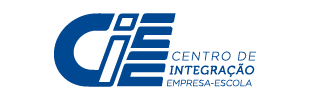          LEIA ATENTAMENTE AS INSTRUÇÕES ABAIXO ANTES DE INICIAR AS PROVASQUESTÕES DE LÍNGUA PORTUGUESA (10 QUESTÕES)Quanto ao Emprego de “X” e “Ch” analise as palavras grifadas e assinale a alternativa incorreta:Essa chuva vai encharcar todas as roupas.Neste ano, colheremos mexericas.Separe uma mexa de cabelo para descolorir.Você me faz como um fantoche em suas mãos.Assinale a opção em que todas as palavras estão escritas com a grafia correta.Chuchu, Jesto, Inchado, Pesquiza.Bege, Paralizar, Suspense, Você.Irrequieto, Cérebro, Quiser, Cansaço.Losângulo, Raíz, Padrasto, Absurdo.Analise os substantivos femininos a partir das palavras abaixo e assinale a alternativa incorreta quanto ao emprego conveniente do “s” ou “z” :Limpo – LimpezaDefender – DefesaBarão – BaronezaFreguês - FreguesaNa frase “A orquestra tocou uma valsa longa”. O sujeito é:SimplesCompostoOcultoColetivoDas orações: “Pede-se silêncio”, “A caverna anoitecia aos poucos”, “Fazia um calor tremendo naquela tarde” – O sujeito classifica-se respectivamente como:Indeterminado, Inexistente, Simples.Simples, Simples, Inexistente.Inexistente, Inexistente, Inexistente.Oculto, Inexistente, Simples.Relacione as definições abaixo com as figuras de linguagem:( ) Figura de linguagem em que se emprega um sentido incomum para uma palavra a partir de uma relação de semelhança entre dois termos.( ) Figura de linguagem que consiste em expressar uma ideia com exagero, a fim de enfatizá-la ou destacá-la.( ) Figura de linguagem que consiste no emprego de uma palavra por outra, com a qual tem uma relação de interdependência, proximidade.( ) Figura de linguagem que consiste em atribuir características humanas a seres inanimados ou irracionais.( ) Figura de linguagem que consiste em aproximar dois termos a partir de uma característica comum. Faz uso de conectivos: como, tal qual, que nem etc.1. Metáfora.2. Comparação.3. Prosopopeia ou personificação.4. Hipérbole.5. Metonímia4 – 2 – 1 – 3 – 51 – 4 – 5 – 3 – 2 2 – 5 – 4 – 1 – 32 – 5 – 3 – 4 – 1Analise o quadro abaixo e identifique a figura de linguagem utilizada: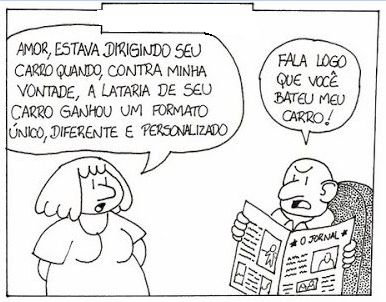 CatacreseIroniaEufemismoAntíteseQual das alternativas abaixo a palavra não pode  ser considerada um tritongo:AverigueiPoesiaParaguaiQuaisquerNa tirinha abaixo, a linguagem predominante no quadrinho nº 2 é: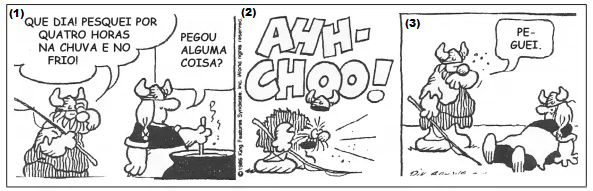 OnomatopeiaAnáforaSilepseAliteração10. As palavras nas duplas a seguir: colher/colher; cedo/cedo; absolver/absorver; censo/senso. São respectivamente:A)	homônimas homógrafas; homônimas homógrafas; parônimas; parônimas.B)	parônimas; homônimas homógrafas; parônimas; homônimas perfeitas.C)	homônimas perfeitas; homônimas homógrafas; parônimas; homônimas homófonas.D)	homônimas homógrafas; homônimas perfeitas; parônimas; homônimas homófonas.QUESTÕES DE MATEMÁTICA (05 QUESTÕES) Em uma empresa de informática, o código de acesso dos funcionários deve ser criado utilizando três letras e quatro números, sem repetição. Sabendo que o código pode ser criado utilizando três letras entre 26, e quatro números entre 10 algarismos, determine o possível número de códigos que podem ser criados.78.624.00076.548.00077.646.00078.124.000 A tabela a seguir apresenta alguns cargos de um supermercado e os respectivos salários e números de funcionários.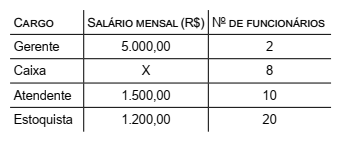 Sabe-se que salário médio desses funcionários é de R$ 1.625,00. Assim, é correto concluir que o salário X de cada caixa é:R$ 1.350,00.R$ 1.750,00.R$ 2.000,00.R$ 2.250,00.Três pintores necessitam de 15 dias para pintar a residência de Ricardo. Entretanto Ricardo contratou mais dois pintores e com isso o trabalho de pintura foi realizado em:09 dias12 dias25 dias18 diasEm uma obra há várias tábuas, todas iguais. Cada tábua pesa 6 kg mais 1/6 de tábua. O peso de 20 tábuas é:120 kg.132 kg.140 kg.144 kg.Uma loja de eletrodomésticos publica o seguinte anúncio para todo seu estoque de televisões:“Compre uma TV hoje e só pague daqui a um mês, ou pague hoje e tenha um desconto de 10%.”Quem decidir comprar uma TV e pagar um mês depois pagará juros a uma taxa mensal em torno de:15%7,5%10%11,1%QUESTÕES DE CONHECIMENTOS GERAIS (05 QUESTÕES)O Museu Nacional, situado em um edifício de mais de 13.000 m³ na zona norte do Rio, foi devorado por chamas por várias horas. Cinco horas depois do início das chamas, os bombeiros conseguiram controlar grande parte do incêndio. O Museu Nacional é uma instituição autônoma, integrante do Fórum de Ciência e Cultura da Universidade Federal do Rio de Janeiro e vinculada ao Ministério da Educação, de grande importância, com mais de 20 milhões de peças valiosas, dentre elas, o mais antigo fóssil humano já encontrado no país, batizado de:Maria.Luzia.Laura.Tereza.“Dois artefatos voadores, tipo drone” foram usados no “ataque” ao presidente Nicolas Maduro, enquanto ele discursava, de acordo com a versão oficial. Entretanto, não foi possível ver qualquer drone nas imagens do evento e testemunhas que estavam presentes disseram à imprensa que não viram esses “artefatos voadores”.(Disponível em:https://www.terra.com.br/noticias/mundo. Publicado em: 05/08/2018.)É CORRETO afirmar que Nicolas Maduro é presidente.do Chile.do Paraguai.da Argentina.da VenezuelaCom mais de 57 milhões de votos, Jair Bolsonaro foi eleito presidente do Brasil ao derrotar Fernando Haddad (PT) no segundo turno. O presidente eleito nomeou o Juiz Sérgio Moro como Ministro.da Justiça.do Trabalho.da Economia.do Meio Ambiente.A Linha do Equador é uma linha imaginária traçada no ponto exato de igual distância entre o extremo norte da Terra e o extremo sul, sendo, portanto, o principal paralelo terrestre. Além disso, possui a latitude de:0º10º20º 30ºNo dia 1º de janeiro de 2019, o salário mínimo nacional teve seu valor (mensal) alterado para:R$ 954,00.R$ 988,00.R$ 998,00.R$ 1.006,00.CADERNO DE  PROVAS Processo Seletivo de Estagiários               PREFEITURA MUNICIPAL DE TAUBATÉ    E D I T A L      14/2019CADERNO DE QUESTÕES:Verifique se este caderno de questões é composto de 20 questões objetivas de múltipla escolha com 4 alternativas, contendo 10 de Língua Portuguesa, 05 de Matemática, 05 de Conhecimentos Gerais. Se o mesmo estiver incompleto ou apresentar qualquer outro defeito, solicite ao fiscal que tome as providências cabíveis.Em cada questão há apenas uma opção correta. Marque somente uma letra como resposta.CARTÃO-RESPOSTA:Cuidado ao marcar o cartão-resposta, este não poderá ser substituído.Casos de Anulação: questões em branco, com rabisco, mancha, rasura ou com mais de uma opção assinalada.Use caneta esferográfica azul ou preta para marcar a resposta preenchendo o espaço, de modo que a tinta da caneta fique bem visível e cubra toda a letra, seguindo o exemplo abaixo:Ao terminar as provas, verifique cuidadosamente se você passou todas as suas respostas para o cartão-resposta.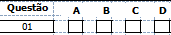 Depois de preenchido o cartão-resposta, assine-o e entregue ao fiscal.OUTRAS INFORMAÇÕES:As provas terão duração de uma hora, já estando incluído o tempo de preenchimento do cartão-resposta.Não é permitido fazer qualquer tipod e comunicação com outros candidatos durante as provas, bem como é proibido fazer perguntas sobre as questões aos fiscais. Caso tenha alguma duvida quanto as regras do processo seletivo, levante o braço e aguarde o fiscal.Não é permitido o uso de celular, calculadora ou qualquer outro tipo de consulta durante a prova.SERÁ ELIMINADO do Processo Seletivo o candidato que agir de forma contraditória ao disposto no edital 14/2019.APÓS AS PROVAS: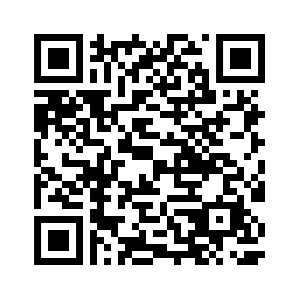 DIA: 14/10/2019 até às 23h59 –  Divulgação do Caderno de Questões e Gabarito PreliminarDIA: 15/10/2019 até às 23h59 –  Interposição de Recursos GabaritoDIA: 16/10/2019 até às 23h59 –  Divulgação do Gabarito Oficial e Classificação    É impressindível que o candidato tome ciência das informações contindas no edital de seleção.  Local das publicações (site) endereço:  http://taubate.sp.gov.br/processoseletivo/ciee/ps-014-19-ciee/